Taste Art Prize 2022  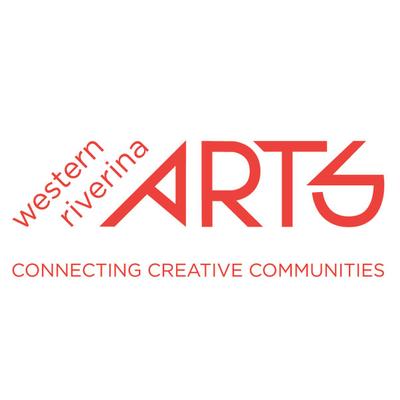 Entry Form  	                           28th October – 30th October   Taste Coleambally - Food and Farm Festival invites artists and creatives of the region to enter their original art piece/s in the Taste Art Prize 2022.   The theme is “Country Life”. All creative mediums are welcome; paintings, drawings, photography, mixed media, sculpture and fabrics.  The Taste Art Main Prize is $500 sponsored by Western Riverina Arts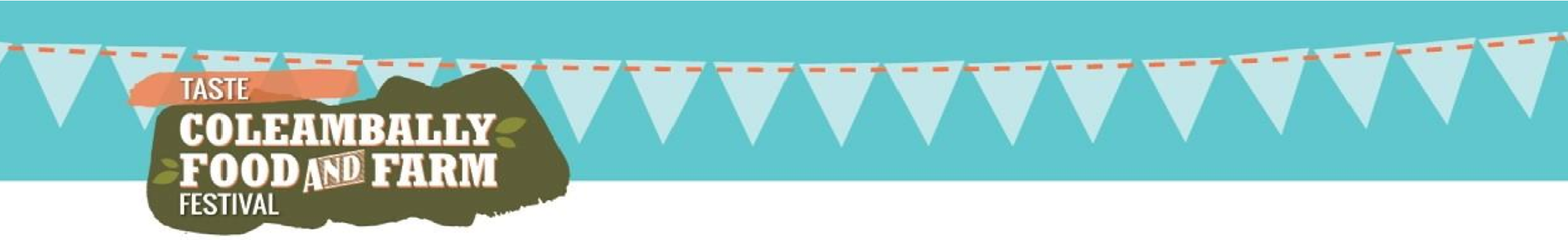 ENTRANT DETAILS – 2022 Taste Art Prize ARTWORK DETAILS  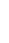 	Total Price Paid   $ 	      	Please reference Direct Deposit payments as ...ART (your surname)    Entry Form must be submitted no later than 5pm, 24th October, 2022. □  I have read and understood the terms and conditions printed on this form.   □  I will pay cash at delivery of art work by 4pm Monday, October 24th  2022. □ I will deposit entry fee into Taste Coleambally - Food & Farm Festival Please add reference of.... ART (your surname).  BSB: 633-000 A/c#: 162 332 118□ Posting form to K. O’ Connor, Farm 153, Steele Rd, Coleambally NSW 2707. With  cheque or money order.  □ Email form to pmoc153@gmail.com  This form constitutes as a TAX INVOICE for Taste Coleambally - Food & Farm Festival                   ABN 42603976265Signature :                                                                       Date:PRIZE SECTIONS:  Works on paper (watercolour/pastel/drawing/crayon                     $300Other Media (sculpture/wood/ceramics/textiles)$300Junior Art prize:             Ages 10yrs – 15yrs:  1st   $30 2nd $20 3rd $10              Ages 4yrs – 10yrs : 1st $30 2nd $20 3rd $10         Conditions of Entry  Produce an original, creative art piece interpreting the theme “Country Life”.  Please read carefully these conditions of entry as no refunds will be made for works incorrectly or ineligibly submitted. This art prize aims to showcase regional creative talent, discover new artists and support established artists in Rural Australia.     Taste Art Prize exhibition will feature at Taste Coleambally - Food and Farm Festival at the Coleambally Community Hall from 28th   October – 30th October 2022.   All artworks are required to be delivered to the Coleambally Community Hall by 4pm, Monday, October 24th 2022.  1. Eligibility  Taste Art Prize is open to all Australian residents currently holding permanent residency in Australia.  Adults, school aged children primary and secondary.  All art works are to be equipped to be displayed for Judging.  2. How to enter  Complete the entry form & submit by 24th October, 2022.  Pay entry fee  Adult: $10 per artwork                                  Child: $5 per artwork   c. Late entries will not be accepted.  d. Entrants are invited to enter up to four artworks each.   e. Adult category (15yrs and over) can enter artworks in one of the four categories – photography, painting,  works on paper and other media.  Under 15’s can enter the Junior section in the appropriate age group. If you are under 15 and wish to enter an adult section, you will need to pay the adult entry fee $10 per artwork.  Exhibition Opening hours:  Opening Night presentation of prizes Friday 28th October 7pm - 9pm,   Saturday29th October 9am – 2pm Sunday 30th October 9am – 2pm    3. Conditions   a. Artwork/s entered must not have won an award/prize in any other art competition.  b. Be an original work completed in the past 18 months.   c. Artwork/s entered must be for sale and must include 20% commission and GST if applicable.   d. There are no size restrictions on artwork/s entered.  e. Artwork/s entered must be prepared for hanging with  2 “D” rings attached 10cm below the top edge of the frame. Any 3D object must have a display hardware.f. Entrants shall allow their works to be reproduced for the website and all promotional material associated with the Taste Art Prize. Entrants will be credited appropriately if their work is chosen for this purpose.   4. Judging  a. The judges will award prizes for excellence in creative design, based on the theme.   b. The Taste Art Prizes are a one stage judging process. c. Two independent judges are selected. d. The decision of the judges is final, and no discussion or correspondence shall be entered. 5. Delivery and collection All artworks are required to be delivered to the Coleambally Community Hall by 4pm, Monday, October 24th 2022. Artwork for the competition may be collected by arrangement At the completion of the exhibition, artworks must be collected between 2-5pm, Sunday, 30th October, 2022 by the artist or a nominated person. Artworks not collected by Friday, 25th November, 2022, will become the property of the Taste Coleambally – Food and Farm Festival and may be disposed of at its discretion.   d. Under no circumstances can artwork be removed from the exhibition before the advertised collection times. All enquiries, please phone Kim O’Connor on 0427546118 or Kylie Rossato on 04285444876. Insurance   a. Artists are responsible for their own insurance.   Name  Phone Number  Mobile  Postal Address  Postal Address  Suburb  Postcode  Email Address  ARTWORK 1.  ARTWORK 1.  ARTWORK 1.  ARTWORK 1.  ARTWORK 1.  Title  Section  □ 1.Photography   □ 2.Painting   □ 3. Works on paper   □ 4. Other Media  (Please tick appropriate  box)   □ 1.Photography   □ 2.Painting   □ 3. Works on paper   □ 4. Other Media  (Please tick appropriate  box)   □ 1.Photography   □ 2.Painting   □ 3. Works on paper   □ 4. Other Media  (Please tick appropriate  box)   □ 1.Photography   □ 2.Painting   □ 3. Works on paper   □ 4. Other Media  (Please tick appropriate  box)   Age      □   Adult        Junior :    □ Ages 13yrs – 17yrs    □ Ages 10yrs – 12yrs    □ Ages 5yrs – 9yrs      □   Adult        Junior :    □ Ages 13yrs – 17yrs    □ Ages 10yrs – 12yrs    □ Ages 5yrs – 9yrs      □   Adult        Junior :    □ Ages 13yrs – 17yrs    □ Ages 10yrs – 12yrs    □ Ages 5yrs – 9yrs      □   Adult        Junior :    □ Ages 13yrs – 17yrs    □ Ages 10yrs – 12yrs    □ Ages 5yrs – 9yrs  Medium   Size  Price  $                                        including 20% commission and GST if applicable   $                                        including 20% commission and GST if applicable   ARTWORK 2.  ARTWORK 2.  ARTWORK 2.  ARTWORK 2.  ARTWORK 2.  Title  Section   □ 1.Photography   □ 2.Painting   □ 3. Works on paper □ 4. Other Media  (Please tick appropriate box)  □ 1.Photography   □ 2.Painting   □ 3. Works on paper □ 4. Other Media  (Please tick appropriate box)  □ 1.Photography   □ 2.Painting   □ 3. Works on paper □ 4. Other Media  (Please tick appropriate box)  □ 1.Photography   □ 2.Painting   □ 3. Works on paper □ 4. Other Media  (Please tick appropriate box)  Age       □   Adult          Junior:     □ Ages 13yrs – 17yrs     □ Ages 10yrs – 12yrs     □ Ages 5yrs – 9yrs      □   Adult          Junior:     □ Ages 13yrs – 17yrs     □ Ages 10yrs – 12yrs     □ Ages 5yrs – 9yrs      □   Adult          Junior:     □ Ages 13yrs – 17yrs     □ Ages 10yrs – 12yrs     □ Ages 5yrs – 9yrs      □   Adult          Junior:     □ Ages 13yrs – 17yrs     □ Ages 10yrs – 12yrs     □ Ages 5yrs – 9yrs  Medium  Size                                                                            Price   $                                    including 20% commission and GST if applicable   Size                                                                            Price   $                                    including 20% commission and GST if applicable   Size                                                                            Price   $                                    including 20% commission and GST if applicable   Size                                                                            Price   $                                    including 20% commission and GST if applicable   Size                                                                            Price   $                                    including 20% commission and GST if applicable   ARTWORK 3.ARTWORK 3.ARTWORK 3.ARTWORK 3.ARTWORK 3.Title  Section  □ 1.Photography   □ 2.Painting   □ 3. Works on paper   □ 4. Other Media  (Please tick appropriate  box)   □ 1.Photography   □ 2.Painting   □ 3. Works on paper   □ 4. Other Media  (Please tick appropriate  box)   □ 1.Photography   □ 2.Painting   □ 3. Works on paper   □ 4. Other Media  (Please tick appropriate  box)   □ 1.Photography   □ 2.Painting   □ 3. Works on paper   □ 4. Other Media  (Please tick appropriate  box)   Age     □   Adult          Junior:    □ Ages 13yrs – 17yrs    □ Ages 10yrs – 12yrs    □ Ages 5yrs – 9yrs      □   Adult          Junior:    □ Ages 13yrs – 17yrs    □ Ages 10yrs – 12yrs    □ Ages 5yrs – 9yrs      □   Adult          Junior:    □ Ages 13yrs – 17yrs    □ Ages 10yrs – 12yrs    □ Ages 5yrs – 9yrs      □   Adult          Junior:    □ Ages 13yrs – 17yrs    □ Ages 10yrs – 12yrs    □ Ages 5yrs – 9yrs  Medium   Size  Price  $                                        including 20% commission and GST if applicable   $                                        including 20% commission and GST if applicable   ARTWORK 4.ARTWORK 4.ARTWORK 4.ARTWORK 4.ARTWORK 4.Title  Section   □ 1.Photography   □ 2.Painting   □ 3. Works on paper   □ 4. Other Media  (Please tick appropriate box)  □ 1.Photography   □ 2.Painting   □ 3. Works on paper   □ 4. Other Media  (Please tick appropriate box)  □ 1.Photography   □ 2.Painting   □ 3. Works on paper   □ 4. Other Media  (Please tick appropriate box)  □ 1.Photography   □ 2.Painting   □ 3. Works on paper   □ 4. Other Media  (Please tick appropriate box)  Age    □   Adult          Junior:     □ Ages 13yrs – 17yrs     □ Ages 10yrs – 12yrs     □ Ages 5yrs – 9yrs    □   Adult          Junior:     □ Ages 13yrs – 17yrs     □ Ages 10yrs – 12yrs     □ Ages 5yrs – 9yrs    □   Adult          Junior:     □ Ages 13yrs – 17yrs     □ Ages 10yrs – 12yrs     □ Ages 5yrs – 9yrs    □   Adult          Junior:     □ Ages 13yrs – 17yrs     □ Ages 10yrs – 12yrs     □ Ages 5yrs – 9yrs  Medium  Size                                                                            Price   $                                    including 20% commission and GST if applicable   Size                                                                            Price   $                                    including 20% commission and GST if applicable   Size                                                                            Price   $                                    including 20% commission and GST if applicable   Size                                                                            Price   $                                    including 20% commission and GST if applicable   Size                                                                            Price   $                                    including 20% commission and GST if applicable   “Country Life” -  Main prize  $500  Viewers’ Choice Award.  	    Gift Pack    Photography   	 	 	   $300 Painting (oil/acrylic/mixed media)  	   $300